Right Triangle & Trig Quiz Review				Name: ____________________________Find the missing side length.  Write your answers in simplest radical form. Show all work!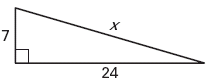 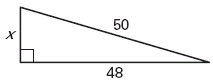 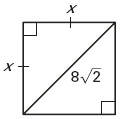 Simplify the following radicalsA)                          B)                          C) Determine whether the triangle below is a right triangle.  Show all work.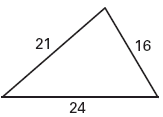 Tell whether the triangle is acute, obtuse, or right, show work.5, 7, 9  16, 30, 34  18, 34, 45  25, 60, 65Complete the table below for the following triangle. 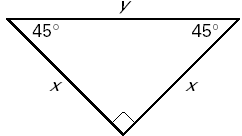 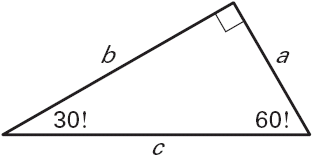 

Find the missing lengths12.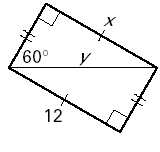 x247ya56bc822